Муниципальное бюджетное образовательное учреждение городского округа Тольятти «Школа № 13 имени Бориса Борисовича Левицкого»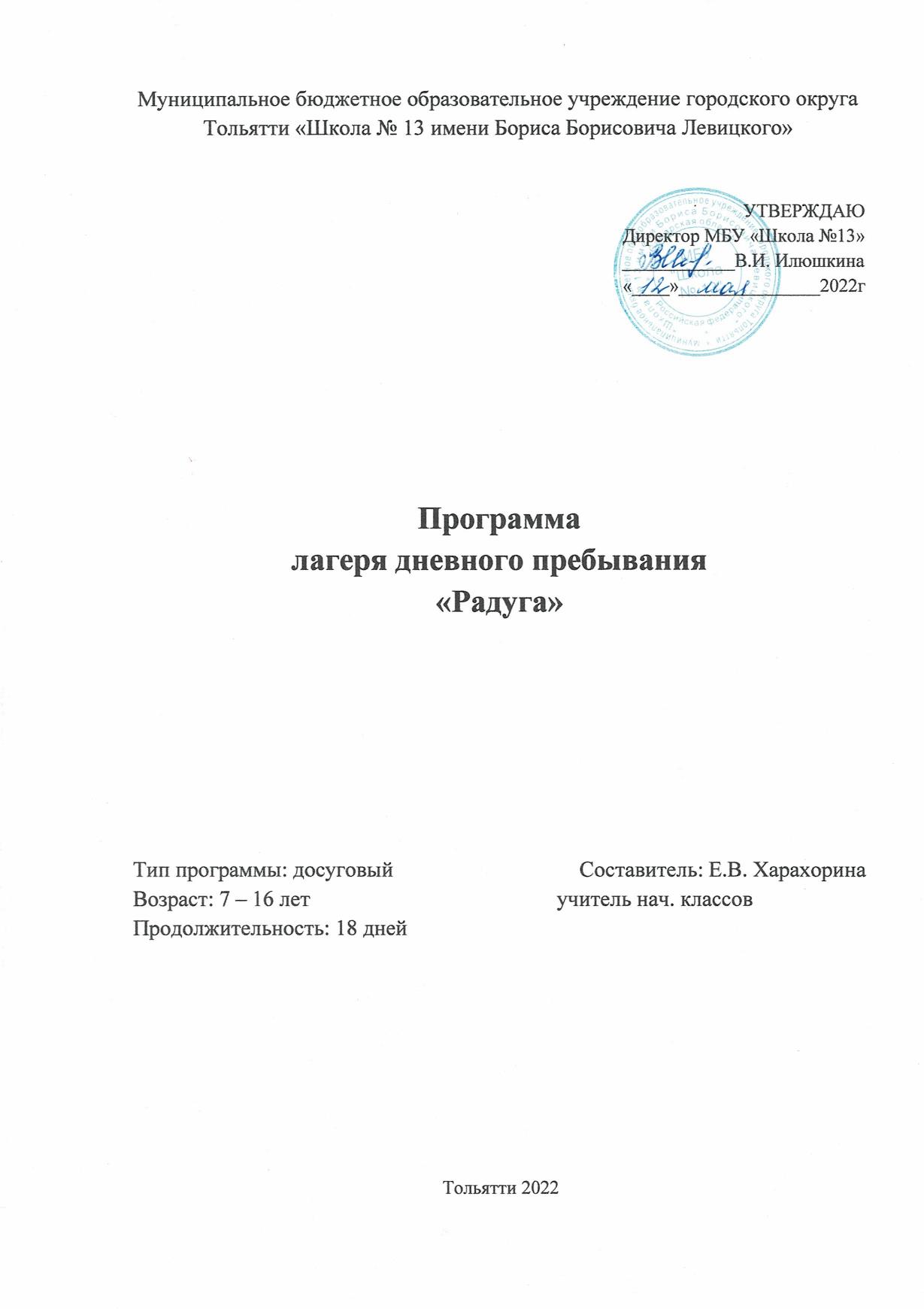 Программалагеря дневного пребывания «Радуга»Тип программы: досуговый                                  Составитель: Е.В. ХарахоринаВозраст: 7 – 16 лет                                             учитель нач. классовПродолжительность: 18 днейТольятти 2022Пояснительная записка.В настоящее время общество осознало необходимость осуществления культурных целей образования, ориентированных на гармоничное развитие личности через вовлечение детей в различные виды досуговой и творческой деятельности при использовании различных методов педагогической коррекции и направляющей помощи, как в урочное, так и в каникулярное время. Летний лагерь является одним из видов организации отдыха и оздоровления детей, где успешно могут быть реализованы данные цели. Летние каникулы составляют значительную часть годового объема свободного  времени школьников, но не все родители имеют возможность самостоятельно спланировать и реализовать полноценный отдых детей в связи с высокой занятостью, лагерь же предоставляет такую возможность. Данная программа организации летнего каникулярного отдыха, оздоровления и занятости детей  была разработана  с учетом следующих факторов:- увеличение спроса со стороны  законных представителей детей на организацию полноценного отдыха учащихся на базе образовательного учреждения;- упорядочивание и систематизация перспективного планирования досуговой деятельности детей в период летних каникул;- обеспечение преемственности планирования с работой лагеря предыдущих лет;- расширение связей с культурными и досуговыми организациями города, работа с социальными партнерами;- внедрение новых форм работы по организации отдыха и оздоровления детей;- использование широких возможностей внеурочной деятельности  в раскрытии  творческих способностей детей, расширении их кругозора, обогащения новыми знаниями, умениями и навыками.Данная программа является краткосрочной, т.е. реализуется в течение одной смены, рассчитана на 18 дней. Планируемое количество детей: 150 человек. Количество отрядов: 6. Возраст: 7 – 16 лет.Лето для детей – это время для восстановления здоровья, возможность для раскрытия творческого потенциала, формирования и совершенствования коммуникативно-личностных качеств, время для общения, открытий, приключений, время знакомства с новыми людьми, местами, возможность лучше узнать самого себя.Каждый ребенок строит свои планы на лето, с нетерпением ждет его. Многие дети ежегодно посещают школьный лагерь, насыщаясь положительными эмоциями, проявляют себя  с различных сторон, знакомятся, общаются, дружат. Квалифицированные педагоги должны помочь в раскрытии каждого ребенка, сделать время, проведенное в лагере полезным, эмоционально насыщенным и безопасным.Цели и задачи программы.Цель: Создание условий для полноценного отдыха и оздоровления детей в условиях летнего лагеря дневного пребывания.Задачи: Формирование здорового образа жизни, гигиенических навыков,  укрепление здоровья, содействие полноценному психическому и физическому развитию.Расширение знаний об экологии, формирование навыков осознанного и бережного отношения к природе.Закрепление знаний ПДД и ТБ, предупреждение нарушений, осознанное  применение этих знаний в повседневной жизни.Формирование и коррекция  коммуникативных навыков, культуры поведения.Создание условий для раскрытия творческого потенциала, проявления способностей детей.Расширение и закрепление знаний по краеведению, формирование патриотизма, любви к родному городу, стране. Создание условий для полноценной двигательной активности детей.В течение смены планируется реализация программы по следующим направлениям:Реализация целей и задач смены осуществляется на основе данной программы лагеря дневного пребывания детей «Радуга».Все учащиеся делятся на возрастные группы-отряды. Каждый отряд планирует свою работу с учетом общего плана работы ЛДП.План работы лагерной смены «Радуга»Для успешной реализации программы необходимо выполнение ряда условий:1) заключение договоров с социальными партнерами на проведение мероприятий согласно плану работы ЛДП;2) обеспечение отрядов канцелярскими принадлежностями, спортивным инвентарем, настольными играми.3) соблюдение режим дня, графика питания, СанПин4) квалифицированный кадровый состав.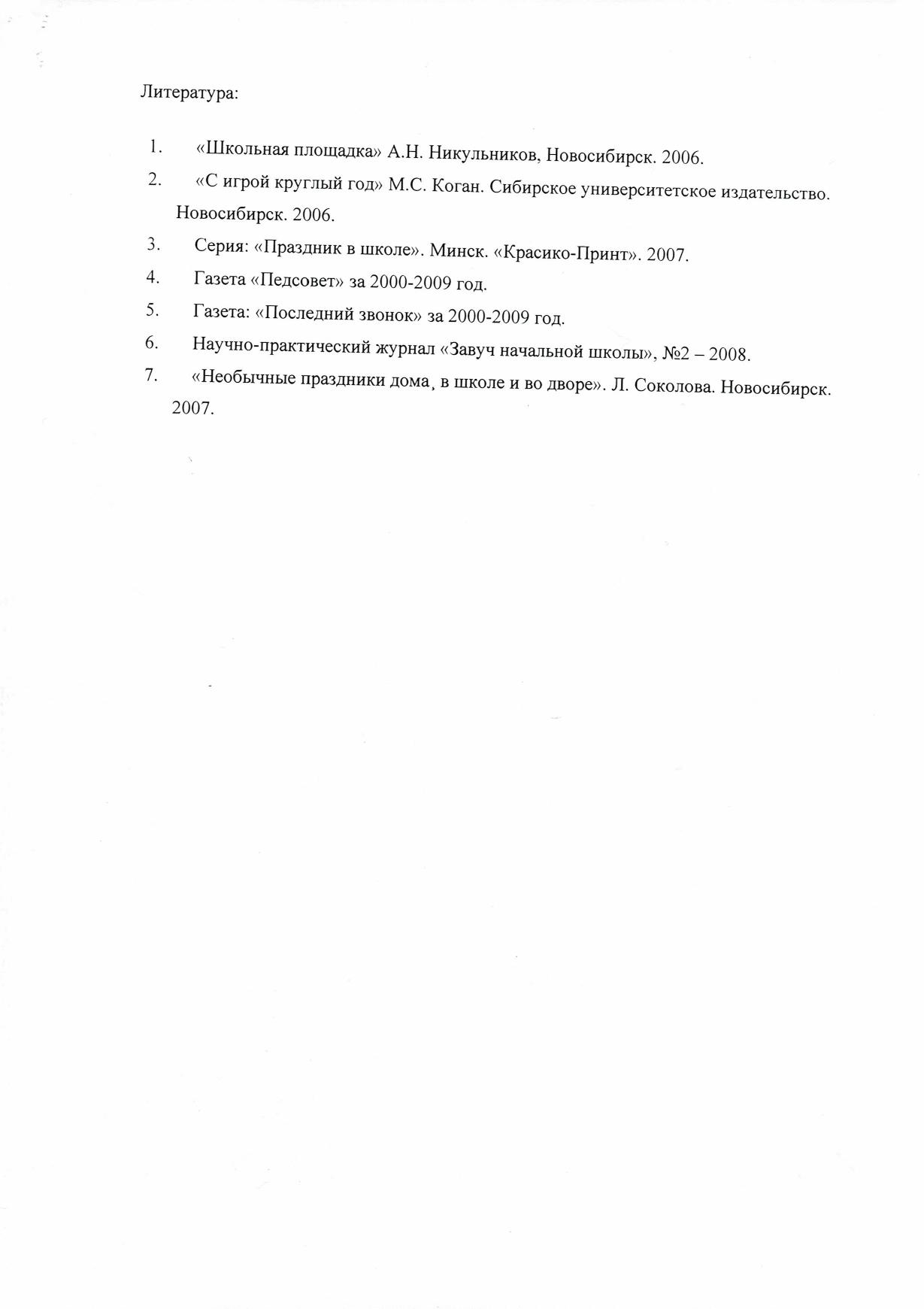 НаправлениеНазвание профильного отрядаРуководительХудожественно-эстетическоеОчумелые ручкиСытник И.Б.Духовно-нравственноеТеатральная студия «Пони»Надеждин Ю.В.Физкультурно-спортивноеЗдоровейкаСалимова Р.П.Социально-педагогическаяАзбука здоровьяХарахорина Е.В.Гражданско-патриотическоеЮИДДворянкина К.А.№ п/пНазвание мероприятияДата проведенияОтветственные 1. Общелагерный сбор2. Беседа по ПДД3. Инструктаж по ТБ, ППБ4. Работа профильных отрядов5. Оформление помещений лагеря, отрядных уголков6. Мероприятие, посвященное «Дню защиты детей»7. Занятия на свежем воздухе01.06Начальник лагеряВоспитатели отрядов СпециалистыВоспитателиДТДМВоспитатели1. Выпуск отрядных стенгазет2. Посещение театра-кукол «Пилигрим»3. Работа профильных отрядов4. Проведение обучающей эвакуации детей02.06ВоспитателиТеатр «Пилигримм»СпециалистыНачальник лагеря/воспитатели отрядов1. Игры на сплочение2.1 Посещение библиотеки им. А.С. Пушкина (6 отр.)2.2 Мероприятие посвященное Дню города (1-5 отр.)3. Работа профильных отрядов4. Занятия на свежем воздухе03.06ВоспитателиБиблиотека  им. А.С. ПушкинаДТДМСпециалистыВоспитатели1. Подвижные игры на свежем воздухе2.1 Мероприятие посвященное Дню города (6 отр.)2.2 Посещение библиотеки им. А.С. Пушкина (4,5 отр.)2.3 Посещение библиотеки им. В.Н. Татищева (1отр.)2.4 «Спортивная мозаика» (2,3 отр.)3. Работа профильных отрядов4. Занятия на свежем воздухе06.06ВоспитателиДТДМБиблиотека  им. А.С. ПушкинаБиблиотеки им. В.Н. ТатищеваДиалогСпециалистыВоспитатели1. Подвижные игры на свежем воздухе2. Спектакль «Магический светофор»3. Работа профильных отрядов4. Настольные игры07.06Воспитатели«Академия тур»СпециалистыВоспитатели1. Подвижные игры на свежем воздухе2.1 Посещение библиотеки им. А.С. Пушкина (1 отр.)2.2 «Морское путешествие» квест-игра (2, 3 отр.)2.3 Посещение конного клуба (4,5,6 отр.)3. Работа профильных отрядов4. Настольные игры08.06ВоспитателиБиблиотека  им. А.С. ПушкинаДиалог«Академия тур»СпециалистыВоспитатели1. Подвижные игры на свежем воздухе2. Кви-игра «Добро пожаловать в  Хогвардс»3. Работа профильных отрядов4. Занятия на свежем воздухе09.06ВоспитателиДТДМСпециалистыВоспитатели1. Игры на сплочение2.1 Посещение библиотеки им. А.С. Пушкина (2 отр.)2.2 «День дружелюбия» (1, 3-6 отр.)3. Работа профильных отрядов4. Занятия на свежем воздухе10.06ВоспитателиБиблиотека  им. А.С. Пушкина«Радуга-сервис»СпециалистыВоспитатели1. Подвижные игры на свежем воздухе2.1 Посещение библиотеки им. А.С. Пушкина (3, 4 отр.) 2.2 Эко-квест3. Работа профильных отрядов4. Настольные игры14.06ВоспитателиБиблиотека  им. А.С. Пушкина«Академия тур»СпециалистыВоспитатели1. Подвижные игры на свежем воздухе2.1 Посещение конного клуба (1,2,3 отр.) 2.2 Посещение библиотеки им. А.С. Пушкина ( 6 отр.)2.3 «Морское путешествие» квест-игра ( 4,5 отр.)3. Работа профильных отрядов4. Занятия на свежем воздухе15.06ВоспитателиАкадемия тур»Библиотека  им. А.С. ПушкинаДиалогСпециалистыВоспитатели1. Подвижные игры на свежем воздухе2. «Дружим с азбукой дорог»3. Работа профильных отрядов4. Настольные игры16.06ВоспитателиАкадемия тур»СпециалистыВоспитатели1. Подвижные игры на свежем воздухе2.1 Посещение библиотеки им. А.С. Пушкина (1, 5 отр.)2.2 Посещение библиотеки им. В.Н. Татищева (4, 6 отр,)2.3 Квест-игра «ЭкологиЯ» (2, 3 отр.)3. Работа профильных отрядов4. Занятия на свежем воздухе17.06ВоспитателиБиблиотека  им. А.С. ПушкинаБиблиотеки им. В.Н. ТатищеваДиалогСпециалистыВоспитатели1. Подвижные игры на свежем воздухе2.1 Посещение библиотеки им. А.С. Пушкина (2 отр.)2.2 Посещение библиотеки им. В.Н. Татищева (1 отр,)2.3 «Собирай раздельно» (4,5 отр.)2.4 Зарница (3, 6 отр.)3. Работа профильных отрядов4. Настольные игры20.06ВоспитателиБиблиотека  им. А.С. ПушкинаБиблиотеки им. В.Н. ТатищеваДиалог«Радуга-сервис»СпециалистыВоспитатели1. Подвижные игры на свежем воздухе2.1 Посещение библиотеки им. А.С. Пушкина (3, 6 отр.)2.2 Посещение библиотеки им. В.Н. Татищева (1, 2 отр,)2.3 Технофест ( 4, 5 отр.)3. Работа профильных отрядов4. Занятия на свежем воздухе21.06ВоспитателиБиблиотека  им. А.С. ПушкинаБиблиотеки им. В.Н. ТатищеваДТДМСпециалистыВоспитатели1. Конкурс рисунков на асфальте2.1 Игра «Эко-батл» (3,6 отр.)2.2 «Зарница» (1,2,4,5 отр.)3. Работа профильных отрядов4. Настольные игры22.06ВоспитателиДТДМ«Радуга-сервис»СпециалистыВоспитатели1. Подвижные игры на свежем воздухе2. Магическое шоу3. Работа профильных отрядов4. Занятия на свежем воздухе23.06ВоспитателиКДЦ «Буревестник»СпециалистыВоспитатели1. Подвижные игры на свежем воздухе2.1 Посещение библиотеки им. А.С. Пушкина (5 отр.)2.2 Планетарий3. Работа профильных отрядов4. Занятия на свежем воздухе24.06ВоспитателиБиблиотека  им. А.С. ПушкинаПланетарийСпециалистыВоспитатели1. Торжественная линейка. Закрытие лагеря.2. Интерактивная программа с дискотекой «Буратино в стране каникул»3. Настольные игры27.06Начальник лагеряКДЦ «Буревестник»Воспитатели